SØG 50.000 KR. TIL AT STYRKE ELLER VIDEREUDVIKLE EN LOKAL SOCIAL INDSATSSend ansøgningen på mail til os på: noerrebrolokaludvalg@okf.kk.dk senest den 31. maj 2024.Mange hilsner,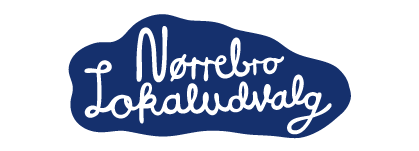 Indsatsens navn (max 50 tegn),LÆGFHMOFGMHAnsøgers navn og adresse (forening, institution, organisation)Navn:Adresse:Kontaktperson:Tlf.:Mail:Hvem er I? (hvilke aktiviteter har I på Nørrebro)Beskriv indsatsen (hvad er de konkrete aktiviteter?)Hvem er indsatsen rettet mod? (målgruppen)Hvor mange forventer I kan få gavn af indsatsen? (antal deltagere)Hvordan understøtter indsatsen social bæredygtighed, realkompetenceudvikling, lige adgang til arbejdsmarkedet, kampen mod ensomhed eller social udsathed?Budget (hvad skal de 50.000 kr. bruges til?)